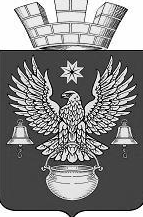 РЕШЕНИЕСОВЕТА НАРОДНЫХ ДЕПУТАТОВКОТЕЛЬНИКОВСКОГО ГОРОДСКОГО ПОСЕЛЕНИЯКОТЕЛЬНИКОВСКОГО МУНИЦИПАЛЬНОГО РАЙОНАВОЛГОГРАДСКОЙ ОБЛАСТИV СОЗЫВА«12» декабря 2023г.                                                                                    № 46/194О внесении изменений в решение Совета народных депутатов от 20.01.2022г. №6/36 «Об оплате труда депутатов, выборных должностных лиц местного самоуправления, осуществляющих свои полномочия на постоянной основе, и муниципальных служащих Котельниковского городского поселения Котельниковского муниципального района Волгоградской области»           В соответствии со статьей 63 Закона Волгоградской области от 16 ноября 2023 года «О внесении изменений в Закон Волгоградской области от 05.12.2022г. №122-ОД «Об областном бюджете на 2023 год и на плановый период 2024 и 2025 годов»РЕШИЛ:  Внести изменения в Положение о денежном вознаграждении лиц, замещающих муниципальные должности Котельниковского городского поселения Котельниковского муниципального района Волгоградской области  и Положение о денежном содержании муниципальных служащих Котельниковского городского поселения Котельниковского муниципального района Волгоградской области, утвержденные решением Совета народных депутатов от 20.01.2022г. №6/36, следующие изменения: в Положении о денежном вознаграждении лиц, замещающих муниципальные должности Котельниковского городского поселения Котельниковского муниципального района Волгоградской области и осуществляющих свои полномочия на постоянной основе раздел 2 п.2.2. изложить в новой редакции: «2.2. Размер должностного оклада лиц, замещающих муниципальные должности, составляет 32554 рубля 03 копейки (Тридцать две тысячи пятьсот пятьдесят четыре рубля 03 копейки)».	Дополнить пункт 2.2. следующим предложением «Размер должностного оклада лиц, замещающих муниципальные должности Котельниковского городского поселения Котельниковского муниципального района Волгоградской области, подлежит округлению до целого рубля в сторону увеличения», то есть размер должностного оклада лица, замещающего муниципальные должности Котельниковского городского поселения Котельниковского муниципального района Волгоградской области, следует читать как 32555 рублей 00 копеек.1.2. в Положении о денежном содержании муниципальных служащих Котельниковского городского поселения Котельниковского муниципального района Волгоградской области:Пункт 3.1. изложить в новой редакции: «3.1. Должности муниципальной службы в администрации Котельниковского городского поселения Котельниковского муниципального района Волгоградской	 области (далее – администрация):1) должности, замещаемые на определенный срок:а) главная группа должностей:- заместитель главы администрации – 26634 рубля 90 копеек (Двадцать шесть тысяч шестьсот тридцать четыре рубля 90 копеек)2) должности, замещаемые без ограничения срока полномочий:а) ведущая группа должностей:- начальник отдела администрации – 21751 рубль 80 копеек (Двадцать одна тысяча семьсот пятьдесят один рубль 80 копеек)б) старшая группа должностей:- главный специалист администрации – 17756 рублей 20 копеек (Семнадцать тысяч семьсот пятьдесят шесть рублей 20 копеек)Дополнить пункт 3.1. следующим предложением «Размер должностного оклада групп должностей Администрации подлежит округлению до целого рубля в сторону увеличения», то есть размеры должностных окладов следует читать как: - заместитель главы администрации – 26635 рублей 00 копеек (Двадцать шесть тысяч шестьсот тридцать пять рублей 00 копеек)- начальник отдела администрации – 21752 рублей 00 копеек (Двадцать одна тысяча семьсот пятьдесят два рубля 00 копеек)- главный специалист администрации – 17757 рублей 00 копеек (Семнадцать тысяч семьсот пятьдесят семь рублей 00 копеек)2. Настоящее решение подлежит размещению на официальном сайте администрации Котельниковского городского поселения и распространяет свое действие на отношения, возникшие с 01 декабря 2023 года.Председатель Совета народных депутатовКотельниковского городского поселения                                           С. Г. Кувикова